NORMAS DE CONVIVENCIA, ORGANIZACIÓN Y FUNCIONAMIENTO CEIP PASTOR POETA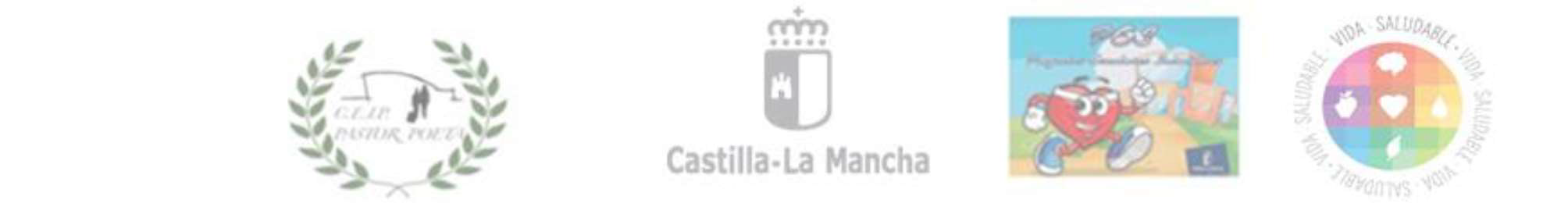 A UTORIZACIÓN FAMILIAR PARA LA RECOGIDA DE ALUMNOS DEL C ENTRO68